1.Списать хоровую партитуру (ф-но не надо) и слова;2. Указать время появления песни.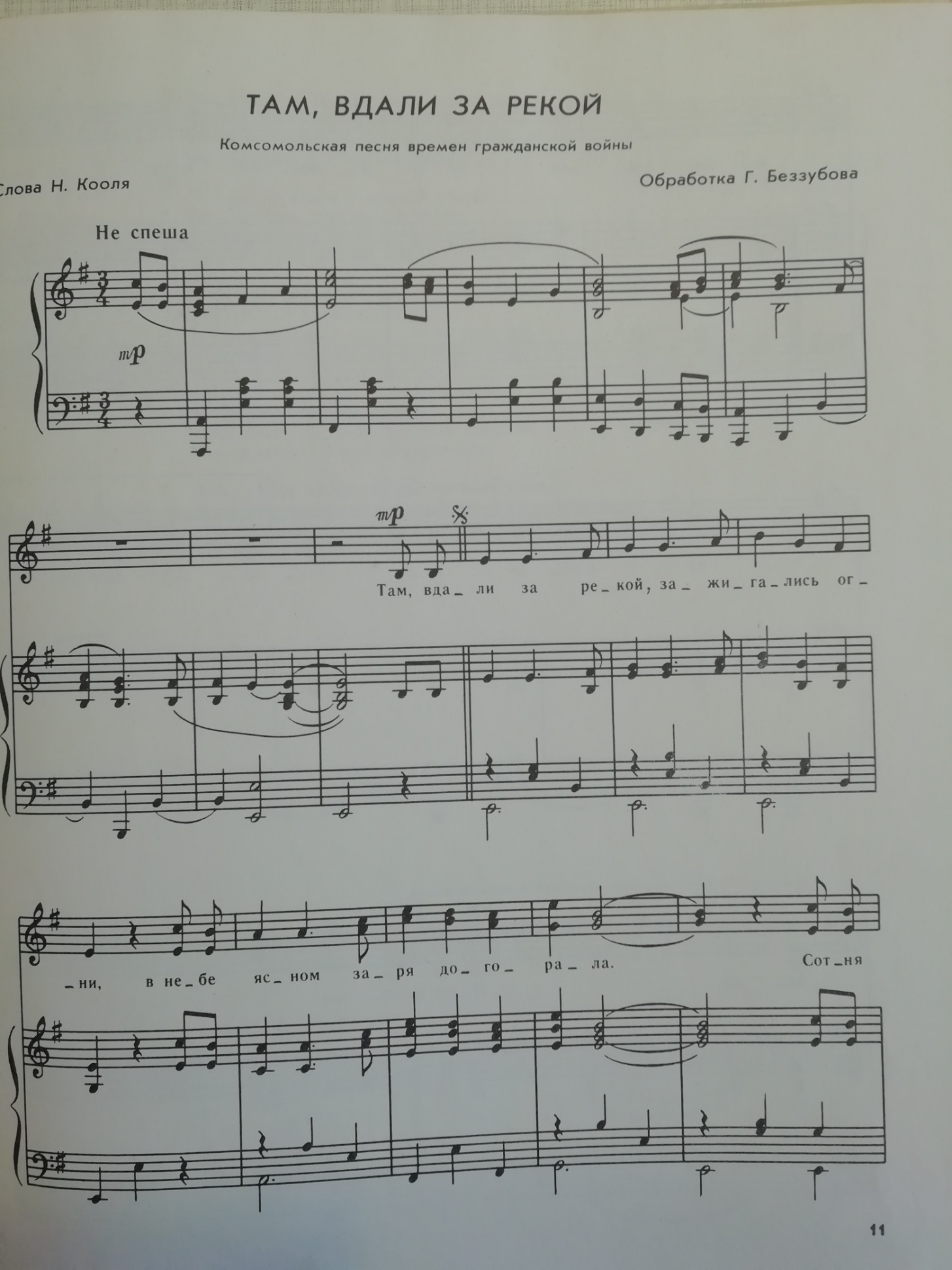 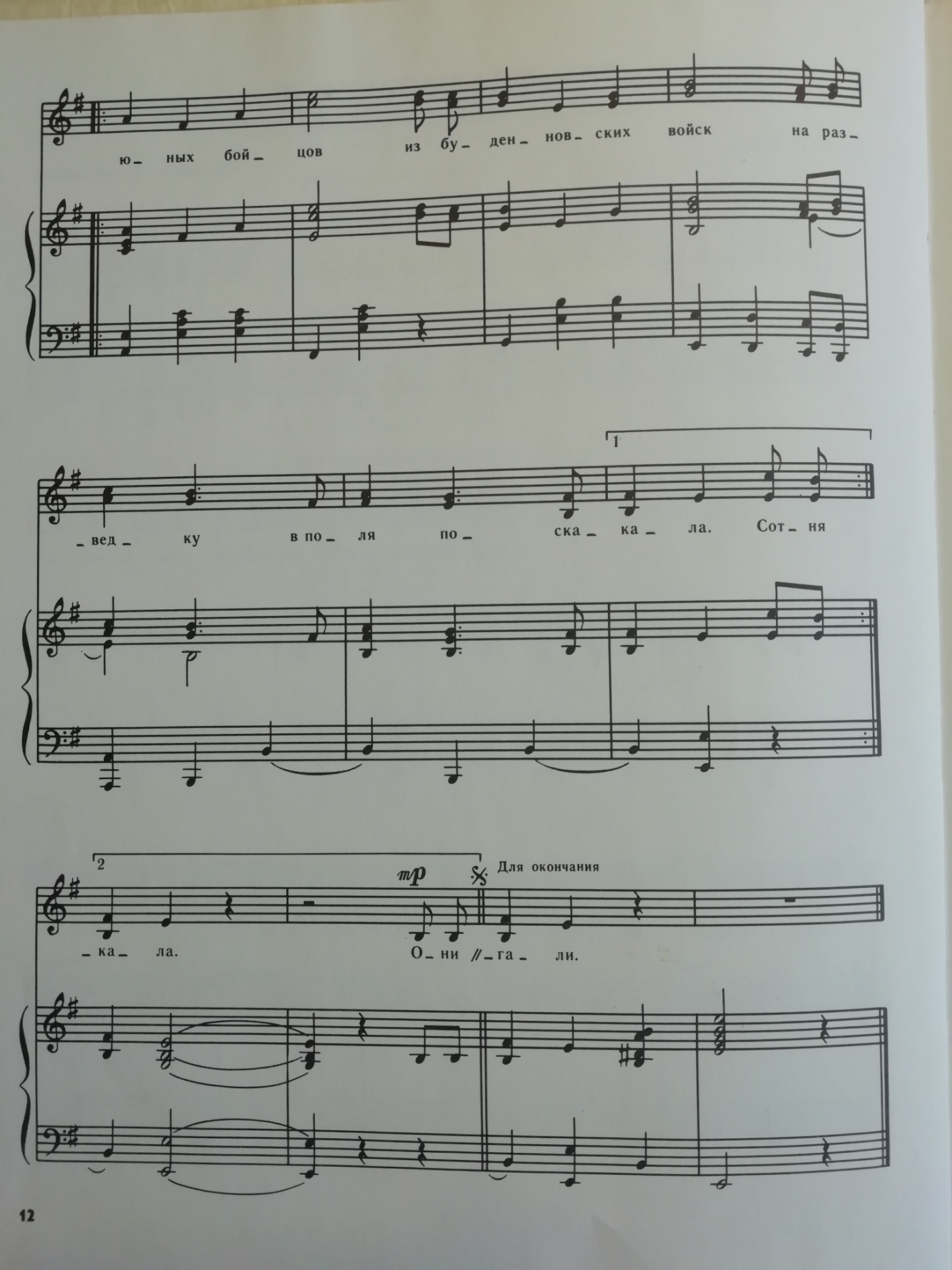 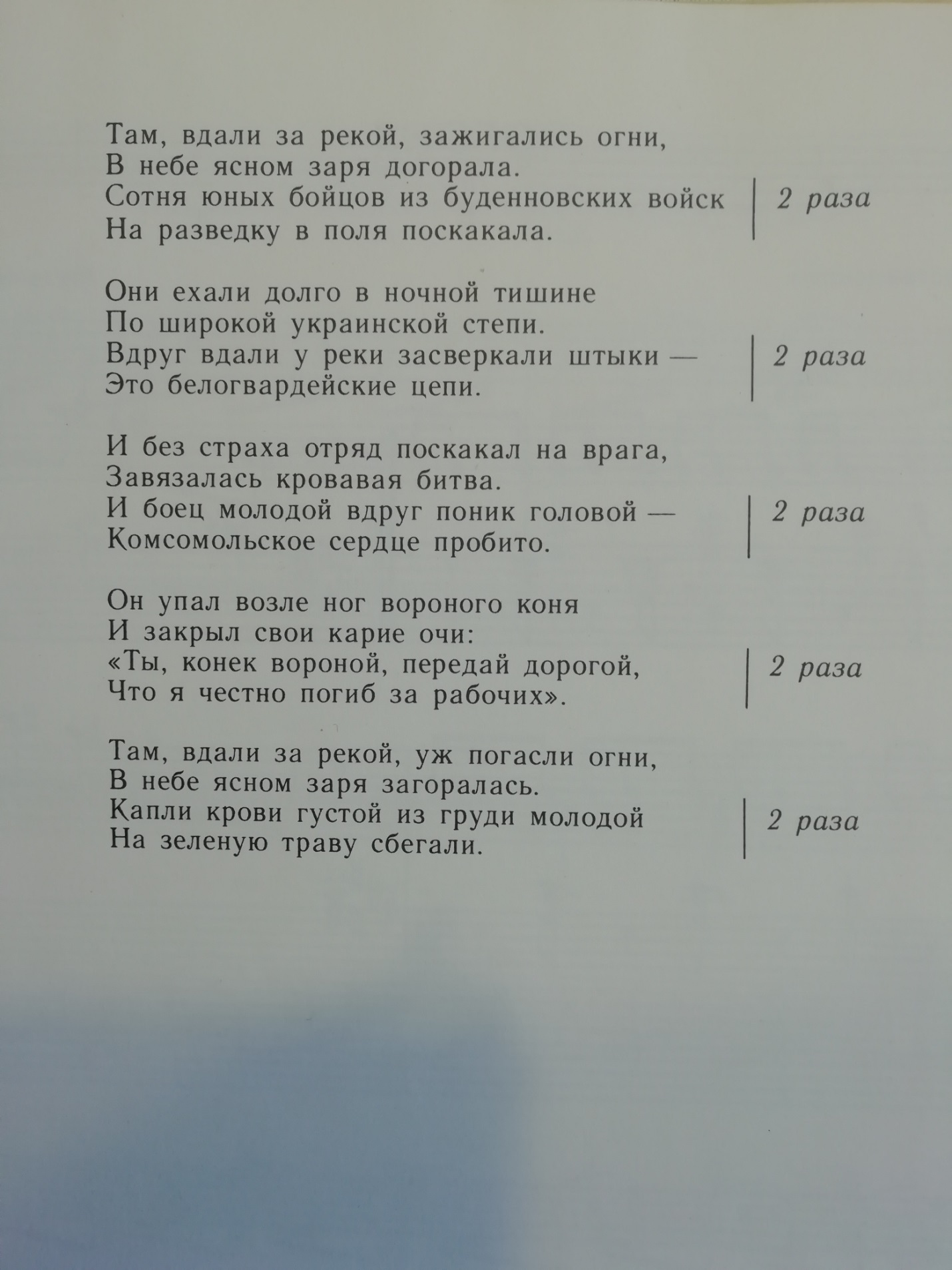 